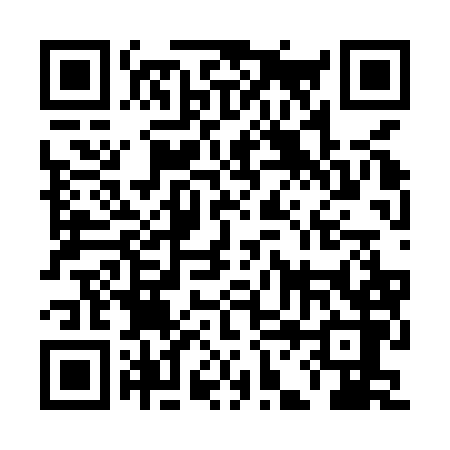 Ramadan times for Drezdenko-Chyze, PolandMon 11 Mar 2024 - Wed 10 Apr 2024High Latitude Method: Angle Based RulePrayer Calculation Method: Muslim World LeagueAsar Calculation Method: HanafiPrayer times provided by https://www.salahtimes.comDateDayFajrSuhurSunriseDhuhrAsrIftarMaghribIsha11Mon4:254:256:2012:073:575:545:547:4312Tue4:224:226:1712:063:595:565:567:4513Wed4:194:196:1512:064:005:585:587:4714Thu4:174:176:1312:064:026:006:007:4915Fri4:144:146:1012:054:036:026:027:5116Sat4:124:126:0812:054:056:036:037:5317Sun4:094:096:0612:054:066:056:057:5518Mon4:064:066:0312:054:086:076:077:5719Tue4:044:046:0112:044:096:096:097:5920Wed4:014:015:5812:044:116:116:118:0121Thu3:583:585:5612:044:126:126:128:0322Fri3:553:555:5412:034:136:146:148:0523Sat3:533:535:5112:034:156:166:168:0724Sun3:503:505:4912:034:166:186:188:1025Mon3:473:475:4612:034:186:206:208:1226Tue3:443:445:4412:024:196:216:218:1427Wed3:413:415:4212:024:206:236:238:1628Thu3:383:385:3912:024:226:256:258:1829Fri3:363:365:3712:014:236:276:278:2130Sat3:333:335:3512:014:246:286:288:2331Sun4:304:306:321:015:267:307:309:251Mon4:274:276:301:005:277:327:329:282Tue4:244:246:271:005:287:347:349:303Wed4:214:216:251:005:297:367:369:324Thu4:184:186:231:005:317:377:379:355Fri4:144:146:2012:595:327:397:399:376Sat4:114:116:1812:595:337:417:419:407Sun4:084:086:1612:595:357:437:439:428Mon4:054:056:1312:585:367:447:449:459Tue4:024:026:1112:585:377:467:469:4710Wed3:593:596:0912:585:387:487:489:50